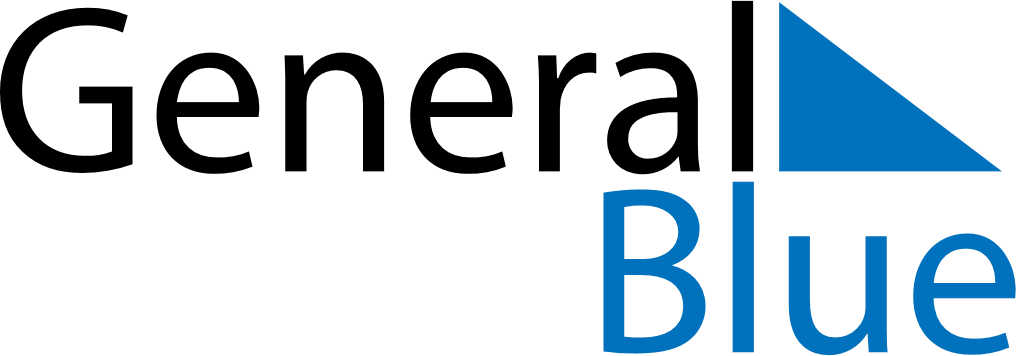 October 2024October 2024October 2024October 2024October 2024October 2024Esztergom, Komarom-Esztergom, HungaryEsztergom, Komarom-Esztergom, HungaryEsztergom, Komarom-Esztergom, HungaryEsztergom, Komarom-Esztergom, HungaryEsztergom, Komarom-Esztergom, HungaryEsztergom, Komarom-Esztergom, HungarySunday Monday Tuesday Wednesday Thursday Friday Saturday 1 2 3 4 5 Sunrise: 6:44 AM Sunset: 6:25 PM Daylight: 11 hours and 40 minutes. Sunrise: 6:45 AM Sunset: 6:23 PM Daylight: 11 hours and 37 minutes. Sunrise: 6:47 AM Sunset: 6:21 PM Daylight: 11 hours and 33 minutes. Sunrise: 6:48 AM Sunset: 6:19 PM Daylight: 11 hours and 30 minutes. Sunrise: 6:49 AM Sunset: 6:17 PM Daylight: 11 hours and 27 minutes. 6 7 8 9 10 11 12 Sunrise: 6:51 AM Sunset: 6:15 PM Daylight: 11 hours and 23 minutes. Sunrise: 6:52 AM Sunset: 6:13 PM Daylight: 11 hours and 20 minutes. Sunrise: 6:54 AM Sunset: 6:11 PM Daylight: 11 hours and 16 minutes. Sunrise: 6:55 AM Sunset: 6:09 PM Daylight: 11 hours and 13 minutes. Sunrise: 6:56 AM Sunset: 6:07 PM Daylight: 11 hours and 10 minutes. Sunrise: 6:58 AM Sunset: 6:05 PM Daylight: 11 hours and 6 minutes. Sunrise: 6:59 AM Sunset: 6:03 PM Daylight: 11 hours and 3 minutes. 13 14 15 16 17 18 19 Sunrise: 7:01 AM Sunset: 6:01 PM Daylight: 10 hours and 59 minutes. Sunrise: 7:02 AM Sunset: 5:59 PM Daylight: 10 hours and 56 minutes. Sunrise: 7:04 AM Sunset: 5:57 PM Daylight: 10 hours and 53 minutes. Sunrise: 7:05 AM Sunset: 5:55 PM Daylight: 10 hours and 49 minutes. Sunrise: 7:07 AM Sunset: 5:53 PM Daylight: 10 hours and 46 minutes. Sunrise: 7:08 AM Sunset: 5:51 PM Daylight: 10 hours and 43 minutes. Sunrise: 7:10 AM Sunset: 5:49 PM Daylight: 10 hours and 39 minutes. 20 21 22 23 24 25 26 Sunrise: 7:11 AM Sunset: 5:48 PM Daylight: 10 hours and 36 minutes. Sunrise: 7:13 AM Sunset: 5:46 PM Daylight: 10 hours and 33 minutes. Sunrise: 7:14 AM Sunset: 5:44 PM Daylight: 10 hours and 29 minutes. Sunrise: 7:15 AM Sunset: 5:42 PM Daylight: 10 hours and 26 minutes. Sunrise: 7:17 AM Sunset: 5:40 PM Daylight: 10 hours and 23 minutes. Sunrise: 7:18 AM Sunset: 5:39 PM Daylight: 10 hours and 20 minutes. Sunrise: 7:20 AM Sunset: 5:37 PM Daylight: 10 hours and 16 minutes. 27 28 29 30 31 Sunrise: 6:21 AM Sunset: 4:35 PM Daylight: 10 hours and 13 minutes. Sunrise: 6:23 AM Sunset: 4:34 PM Daylight: 10 hours and 10 minutes. Sunrise: 6:25 AM Sunset: 4:32 PM Daylight: 10 hours and 7 minutes. Sunrise: 6:26 AM Sunset: 4:30 PM Daylight: 10 hours and 4 minutes. Sunrise: 6:28 AM Sunset: 4:29 PM Daylight: 10 hours and 1 minute. 